Химическая зависимость – это неспособность человека переживать трудные моменты и справляться с проблемами без изменения сознания, путем введения химических веществ.Меня зовут Валентин мне 30 лет, 15 из них употребляю наркотики. Все это время пытался справиться с зависимостью самостоятельно. Самая большая ремиссия 2 месяца, и то на замене алкоголем. За время употребления потерял все - отношения, работу, семью.Участие в Программе реабилитациипозволит Вам:Осознать роль и причину ущерба, вызванного употреблением химических веществ, их влияние на Ваше физическое, психическое и духовное здоровье. Понять и признать наличие наркотической и/или алкогольной зависимости.Научиться управлять своими эмоциями.Развить и применять в повседневной жизни новые трезвые привычкиНаша главная задача – помочь Вам начать принципиально новую жизнь.Я никогда бы в это не поверил, если бы не попробовал сам. Раньше я только мог мечтать о хорошей, счастливой жизни, а сейчас это у меня есть. У меня появилась семья, работа, я получаю второе высшее образование и это реальность!!!!!!!! Я трезвый уже 6 лет и до сих пор продолжаю работать по Программе, посещать группы, общаться с такими же людьми как и я и даже им помогать!!!))) Программа «12 шагов»является эффективной программой помощи людям, попавшим в наркотическую или алкогольную зависимость. Появилась данная программа в 30-е годы в США, и через несколько лет она уже использовалась в другихстранах мира.С сентября 2013 года у Красноярцев появилась уникальная возможность пройти курс реабилитации по 12-тишаговой программе бесплатно.Отделение Красноярского краевого наркологический диспансера Наркологический реабилитационный центр проводит для пациентов реабилитационные мероприятия по изучению своего внутреннего мира и факторов, воздействующих на зависимого извне.Атмосфера понимания и поддержки,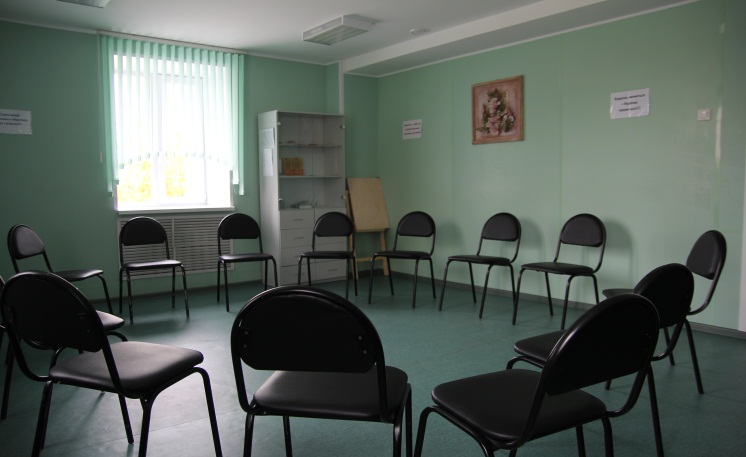 спортивные мероприятия на свежем воздухе,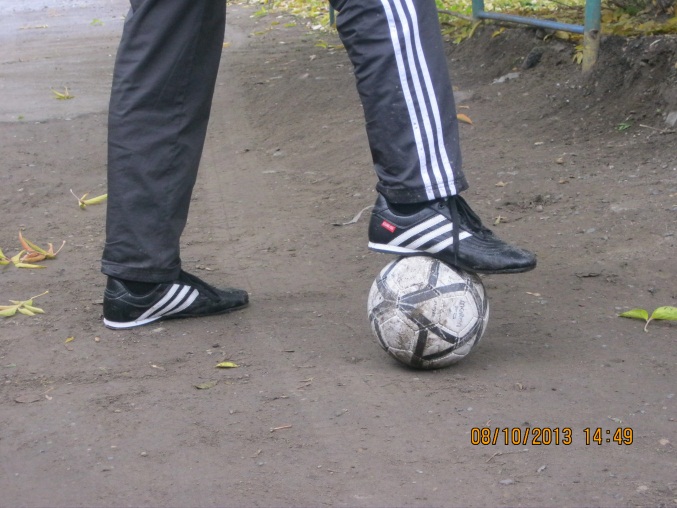 занятия по восстановлению физической формы в оборудованном спортзале,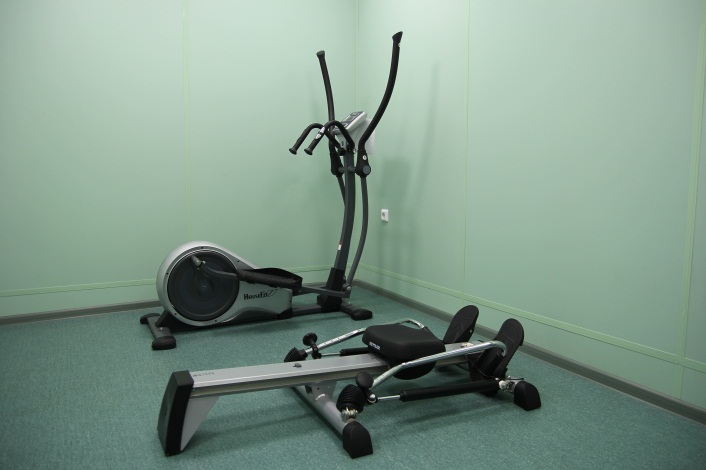 а также постоянная педагогическая работа консультантов создают благоприятные условия для выздоровления.Наш реабилитационный центр представляет собой сочетание общеоздоровительного центра и методики восстановления личностного самоконтроля.Лечение проводится бесплатно,на добровольной основе.Специалисты нашего центра:Врач нарколог;Врач психиатр;Психотерапевты, специализирующиеся на работе с химической зависимостью;Медицинские психологи;Специалист по социальной работе;Консультанты по химической зависимости;В работе принимают активное участие волонтеры из числа бывших пациентов нашего Центра.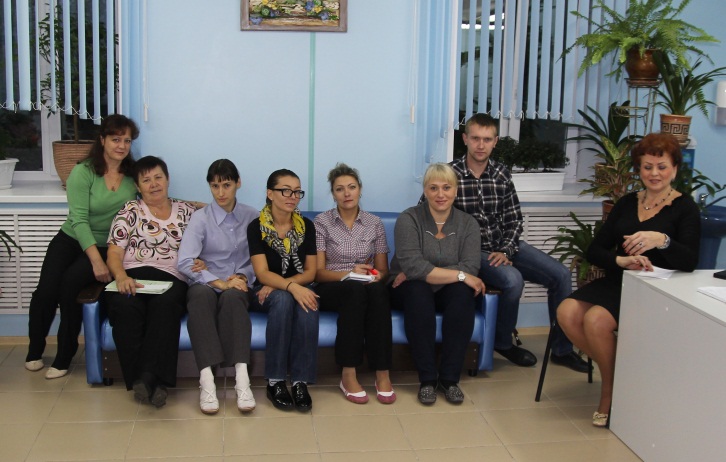 Прием пациентовосуществляется ежедневно,кроме выходных и праздничных днейс 10-00 часов до 15-00 часов.При себе иметь: Паспорт;Полис обязательного медицинского страхования;Направление от врача.Мы находимся по адресу:г.  КрасноярскЛенинский р-онул. Пархоменко, д. 2Остановки транспорта:«Поликлиника» по ул. 26 Бакинских Комиссаров      Автобусы № 8, 19, 20, 92«ДК КрасТЭЦ»  по ул. 26 Бакинских КомиссаровАвтобусы № 8, 19, 20, 92«ДК КрасТЭЦ»  по пр. Красноярский рабочийАвтобусы № 1, 2, 3, 10, 20, 40-а, 43, 59, 60, 84, 85, 90, 92, 95, 159, 193.Телефон:8(391)-264-00-298(391)-264-00-86Краевое государственное бюджетное учреждение здравоохранения«Красноярский краевойнаркологический диспансер №1»Наркологический реабилитационный центр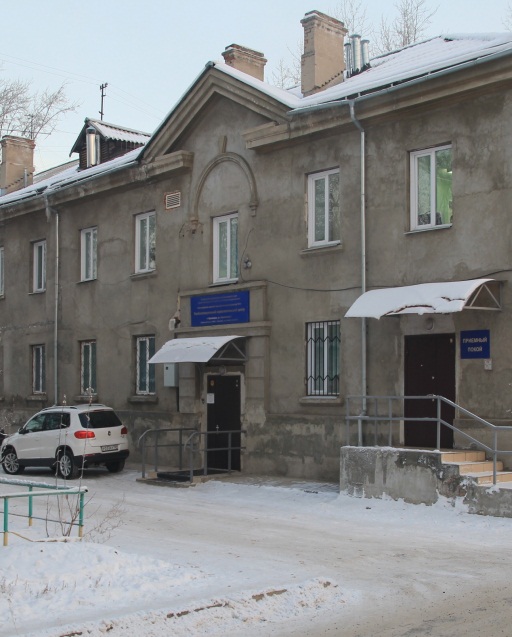 Мы приветствуем Ваше решение  приступить к  лечению зависимости.